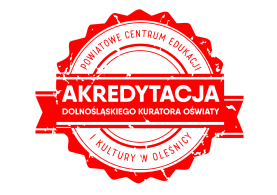 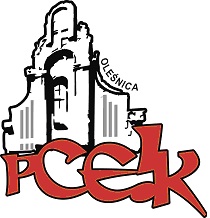 ZAPRASZAMY NA WARSZTAT KOD:  W99Adresaci: wszyscy zainteresowani nauczycieleCele: Kompleksowe omówienie problematyki związanej z szeroko rozumianą odpowiedzialnością prawną nauczycieli. Zapoznanie się z aktualnymi poglądami Inspekcji Pracy oraz sądów pracy. Zwrócenie uwagi na najczęstsze błędy popełniane zarówno przez pracodawców, jak i pracowników.PROGRAM SZKOLENIA:1.Odpowiedzialność porządkowa:Rodzaje kar porządkowych.Procedura karania pracownika.Postępowanie sądowe.2.Odpowiedzialność dyscyplinarna:Rodzaje kar dyscyplinarnych. Przebieg postępowania. Obowiązki dyrektora.3. Odpowiedzialność materialna i odpowiedzialność za mienie powierzone:Przesłanki odpowiedzialności pracownika.Obowiązki dyrektora.Obowiązki pracownika, któremu powierzono mienie.4. Odpowiedzialność cywilnoprawna placówki oświatowej, dyrektora oraz pracowników za szkody wyrządzone osobom trzecim oraz odpowiedzialność karna dyrektora i pracowników placówki oświatowej.Termin szkolenia –   12.03.2020 r.      godz. 16:00Czas trwania – 4 godziny dydaktyczneOsoba prowadząca  -  Roman Lorens: specjalista w zakresie  zarządzania oświatą. Autor ponad 100 publikacji 
z zakresu nadzoru pedagogicznego i zarządzania  szkołą. Promotor reformy programowej oświaty MEN oraz ekspert MEN w  projekcie „Wdrożenie podstawy programowej kształcenia ogólnego w poszczególnych typach szkół  ze szczególnym uwzględnieniem II i IV etapu edukacyjnego”.Kilkunastoletnie  doświadczenia trenerskie  jako wykładowca na kursach kwalifikacyjnych dla kierowniczej kadry oświatowej w zakresie zarządzania oraz szkoleniach dla dyrektorów i nauczycieli.Akredytowany Ekspert  ©KFE & Akredytowany Trener Instytutu Konsultantów Europejskich.  Wieloletni dyrektor liceum ogólnokształcącego.Osoby zainteresowane udziałem w formie doskonalenia prosimy o przesyłanie zgłoszeń do 09.03.2020 r. Zgłoszenie na szkolenie następuje poprzez wypełnienie formularza (załączonego do zaproszenia) i przesłanie go pocztą mailową do PCEiK. Ponadto przyjmujemy telefoniczne zgłoszenia na szkolenia. W przypadku korzystania z kontaktu telefonicznego konieczne jest wypełnienie formularza zgłoszenia w dniu rozpoczęcia szkolenia. Uwaga! Ilość miejsc ograniczona. Decyduje kolejność zapisów.Odpłatność:● nauczyciele z placówek oświatowych prowadzonych przez Miasta i Gminy, które podpisały z PCEiK porozumienie dotyczące doskonalenia zawodowego nauczycieli na 2019 rok oraz z placówek prowadzonych przez Starostwo Powiatowe w Oleśnicy –  bezpłatnie●  nauczyciele z placówek oświatowych prowadzonych przez Miasta i Gminy, które nie podpisały z PCEiK porozumienia dotyczącego doskonalenia zawodowego nauczycieli na 2019 rok, nauczyciele z placówek niepublicznych  – 100 zł*  w przypadku form liczących nie więcej niż 4 godziny dydaktyczne i realizowanych przez konsultanta/doradcę  metodycznego zatrudnionego w PCEiK.Wpłaty na konto bankowe Numer konta: 26 9584 0008 2001 0011 4736 0005Rezygnacja z udziału w formie doskonalenia musi nastąpić w formie pisemnej (np. e-mail), najpóźniej na 3 dni robocze przed rozpoczęciem szkolenia. Rezygnacja w terminie późniejszym wiąże się z koniecznością pokrycia kosztów organizacyjnych w wysokości 50%. Nieobecność na szkoleniu nie zwalnia z dokonania opłaty.